Acceso (acceso.ku.edu)Unidad 4, VocesAdolfo BejarPregunta 1:  Bien…bueno…me llamo Adolfo. Tengo veinticinco años. Soy de México. Nací en la Ciudad de México, que es mejor conocido como el D.F. Y el D.F. se encuentra en el centro-sur del país. Y está rodeado por una…la Sierra Madre, que es una cadena de montañas. Pues estamos como en un valle. Pregunta 2:  En mi experiencia, los estadounidenses tienden a pensar que todos los mexicanos son de estatura baja, estereotipos más comunes…de hecho, hace un par de días, cerca de donde vivo aquí son de piel morena y la mayoría del tiempo que no tienen una educación competente. Es decir que son personas que no están educados correctamente y que vienen a Estados Unidos solamente a trabajar esos trabajos que supuestamente nadie quiere hacer o que por lo menos nadie está dispuesto a hacer dentro de la sociedad estadounidense. Otros en Lawrence, vi un poster fuera de una casa de la figura del mexicano que está sentado junto a un nopal vistiendo un poncho con su sombrero, durmiendo. Pregunta 3:  Tenemos una percepción negativa políticamente. No nos cae bien Estados Unidos con su política y su forma de…de llevarse con otros países. También tenemos…tiene que pensar que tenemos esa memoria reciente de todas las intervenciones que hicieron en Latinoamérica. Y más que nada tenemos una percepción negativa porque no es fácil ser el país vecino del país más poderoso del mundo. No es nada fácil, porque siempre estás a la sombra y siempre estás…siempre estás como condicionado a lo que Estados Unidos haga o deje de hacer. Pregunta 4:  Bueno, entonces, el problema de emigración me parece que debe de pensarse no sólo desde los Estados Unidos, sino desde México también. Ya que el problema de raíz, en mi opinión, se encuentra en México, porque si México fuera capaz de proveer una vida decente para sus ciudadanos, menos gente se vería la necesidad de emigrar a los Estados Unidos. Por otro lado, yo creo que lo que hace la gente de migrar y de dejar a nuestro país es un acto muy respetable, admirable también, porque no es fácil dejar a tu país de origen para venir a buscar hacer una vida mejor y para tratar de mejorar las condiciones de vida de tu familia. Pregunta 5:  Creo que la guerra con el narcotráfico es uno de los peores momentos históricos de México. Me parece que hemos llegado a tocar fondo ya. Ya no podemos llegar más abajo ya. Estamos totalmente acabados moralmente. Ya no podemos más. Es una guerra que no tiene sentido para muchos de nosotros porque nosotros no estamos envueltos en los carteles, entonces no se entiende porque tanta gente inocente está sufriendo.  Pregunta 6:  Ahora, me parece que lo que está cambiando el terreno comunicativo son las redes sociales, en específico Twitter y Facebook, porque la gente está siendo capaz de comunicarse entre ellos. Organizarse, más que nada, para protestar y para indignarse acerca de todo esto que está sucediendo para crear una voz colectiva y hacerle saber al gobierno y al narcotráfico que ya están cansados y que ya es hora de que se haga algo al respecto. Y creo que la ventaja que tiene es que los narcotraficantes nunca van a poder rastrear a todas las personas que hicieron tuit y re-tuit y re-tuit. Entonces esta es una forma de protegerse a la hora de declarar todas estas cosas. Pregunta 7:  El, el mestizaje es la…cuando dos culturas se combinan para formar una cultura nueva. Por ejemplo, se dice que en México la mayoría somos mestizos porque somos la combinación de la cultura indígena y de la cultura española. Sin embargo, creo que la mexicanidad o lo mexicano va más allá de esa idea del mestizaje. Lo digo así porque me parece, por lo menos personalmente, yo no me siento a pensar en mis raíces indígenas ni tampoco me siento a pensar en mis raíces españolas. Yo simplemente soy mexicano.  Pregunta 8:  Bueno, la lucha libre es un deporte espectáculo en donde hombres muy fuertes, a veces un poco gordos, pelean entre ellos. Y se ponen en un cuadrilátero, que es un cuadro con cuerdas, y entonces empiezan a pelear entre ellos y hacer movimientos acrobáticos. Mucha gente piensa que es un poco de actuación. Mucha gente en México piensa que es real. Pero, para mí, en lo personal lo que importa es que es una forma de entretenimiento muy original. No importa si es real o es falso, simplemente que, en mi opinión, es como algo muy mexicano, la lucha libre.Pregunta 9: Entonces, cuando dos luchadores están en una pelea, a veces se apuestan las máscaras. Es decir, el que pierda debe quitarse la máscara y mostrarla al público. Y el hecho de quitarse la máscara es una forma de perder parte de su identidad. Es una forma de morir del personaje que es la máscara, que es el luchador.Pregunta 10: Bueno, se dice que las máscaras de los luchadores en México tienen raíces prehispánicas, porque los indígenas cuando salían a la guerra, se ponían máscaras en forma de animales. Por ejemplo, se ponían la máscara en forma de un jaguar o un jabalí. Y estas máscaras se usaban para intimidar al rival. Entonces, era una forma de mostrar fuerza, coraje, valor, etc. This work is licensed under a 
Creative Commons Attribution-NonCommercial 4.0 International License.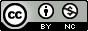 